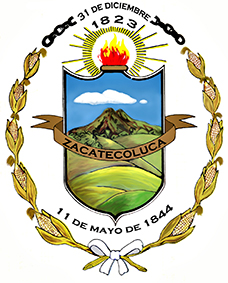 DECRETO N° 09-2019 EL CONCEJO MUNICIPAL DE ZACATECOLUCA, DEPARTAMENTO DE LA PAZ,CONSIDERANDO:Que se ha incrementado el ingreso con fondos proveniente del Fondo de Inversión Social para el Desarrollo Local, para la ejecución del proyecto «Intervención de Formación Laboral y Empleabilidad» (IFLE); y,Que es procedente autorizar la reforma al Presupuesto, por el ingreso adicional. POR TANTO: En uso de las facultades que le confieren los artículos: 203 y 207 inciso cuarto de la Constitución de la República; 1 y 81 del Código Municipal,	DECRETA la siguiente:QUINTA REFORMA A LA ORDENANZA DE PRESUPUESTO DE INGRESOS Y EGRESOS DEL MUNICIPIO DE ZACATECOLUCA 2019	Art. 1.- Refórmese la «Ordenanza de Presupuesto de Ingresos y Egresos del Municipio de Zacatecoluca 2019», publicado en página once del diario «Co Latino», de fecha veinticuatro de enero de 2019; aumentando en treinta y seis mil cincuenta y cinco dólares de los Estados Unidos de América ($36,055.00); según detalle siguiente: PARTIDA QUE AUMENTA, código presupuestario 2220505 Fondo de Inversión Social para el Desarrollo Local por $36,055.00; PARTIDA QUE AUMENTA, proyecto: ZACATECOLUCA/KFW CONVIVIR-2017/IFLE FASE–2/AT, Cifrado y CEP 19688210131101011112, fuente de financiamiento 1/112; Código Presupuestario: 54101 Productos Alimenticios para Personas por $1,620.00; 54105 Productos de Papel y Cartón por $300.00; 54114 Materiales de Oficina por $200.00; 54399 Servicios Generales y Arrendamientos Diversos por $15,600.00; 61104 Equipos Informáticos por $1,460.00; 56304 A Personas Naturales por $16,875.00; que hacen un total de $36,055.00.Quedando el Presupuesto de Ingresos y Egresos de Municipio de Zacatecoluca 2019, con un monto de $9,841,736.63.Art. 2.- El presente decreto entrará en vigencia ocho días después de su publicación en el Diario Oficial.Dado en la sala de sesiones del Concejo Municipal de Zacatecoluca, a los veintisiete días del mes de septiembre del año dos mil diecinueve.FRANCISCO SALVADOR HIREZI MORATAYAAlcalde Municipal    VILMA JEANNETTE HENRÍQUEZ ORANTES                 JOSÉ DENIS CÓRDOVA ELIZONDO               Síndico Municipal                                           Primer Regidor Propietario    ZORINA ESTHER MASFERRER ESCOBAR                             SANTOS PORTILLO GONZÁLEZ          Segunda Regidora Propietaria                                                   Tercer Regidor Propietario      EVER STANLEY HENRÍQUEZ CRUZ                     MERCEDES HENRÍQUEZ DE RODRÍGUEZ        Cuarto Regidor Propietario                                                Quinta Regidora Propietaria      CARLOS ARTURO ARAUJO GÓMEZ                 ELMER ARTURO RUBIO ORANTES         Sexto Regidor Propietario                                    Séptimo Regidor Propietario       HÉCTOR ARNOLDO CRUZ RODRÍGUEZ                 MANUEL ANTONIO CHORRO GUEVARA                             Octavo Regidor Propietario                                                Noveno Regidor PropietarioMARITZA ELIZABETH VÁSQUEZ DE AYALA        JUAN CARLOS MARTÍNEZ RODAS                                                                                                                                          Decima Regidora Propietaria                                         Secretario Municipal